Београд, 30. 01. 2017. Број: 66/01На основу члана 37. Статута  и члана 26. Пословника о раду Скупштине Атлетског савеза Србије, сазива се ВАНРЕДНА СКУПШТИНА АТЛЕТСКОГ САВЕЗА СРБИЈЕСедница Скупштине АСС ће се одржати у суботу, 11. фебруара 2017. године, са почетком у 11.00 часова, на Војној Академији у Београду (сала АТЛЕТСКЕ ДВОРАНЕ).	За седницу Ванредну Скупштине предложен је следећи Д Н Е В Н И     Р Е ДИзбор радних тела:Радног председништваВерификационе комисије Записничара Оверача записникаУсвајање Записника са предходне седнице Скупштине АССРазматрање и усвајање предлога измена и допуна Пословника о раду Скупштине АСС Разматрање и усвајање предлога Статута АСС  Разматрање и усвајање предлога Програма развоја атлетског спорта у републици Србији за период 2017.-2020. година  Разрешење и именовање новог члана Управног одбора АСС   РазноЗа све делегате који буду присуствовали седници Скупштине, Атлетски савез Србије, рефундираће на рачуне њихових клубова, трошкове превоза у висини цене повратне аутобуске карте (од/до места боравка).								       Председник Управног одбора АСС,			   		        		                      Bеселин ЈЕВРОСИМОВИЋ  с.р.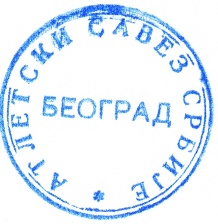 